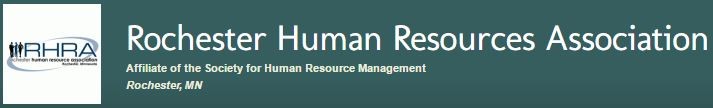 SPONSORSHIP OPPORTUNITIESThe Rochester Human Resources Association invites you to become a Sponsor for a future event. Program General Sponsor ($200) includes the following:Sessions are typically one-hour and attract 25-40 attendees. There are 10 programs a year. The $200 covers the cost of facility including A/V equipment, food and beverage, and subsidizes the programming costs for attendees (which helps us with the cost of attracting quality presenters).Presentation of company / product / service (5-10 minutes) at the beginning of the eventMentioned in promotional flyer for the eventPromotional materials displayed / distributed at chapter meetingIf you would like information on future monthly program topics please contact Cassie Ray at Cassie.Ray@rctc.edu. We understand the value of tying your sponsorship and promotion to a specific topic we may be covering and would be happy to discuss these with you. Assignments and selections will be made on a first come, first serve basis. Door Prizes/Promotional ProductsIf you decide not to sponsor a program at this time, but would still like to a name mention or increased name recognition, then just donate product for us to use as gifts and door prizes for our membership. We would love to help you out with advertising and promotion. Send your products/items to the address below. Feel free to include a short write up about your company or organization for us to use.We always give a shout out to the companies that supply us with gifts to give to our members. It is also a great way to get your name out in our handsYour Comments: Thank you for your consideration!For immediate response, you can email this RFP to Chris Robson, RHRA President. Please put RHRA Sponsor RFP in the subject line.Make checks payable to: RHRA         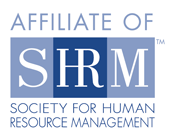 Please return this form with payment to:RHRAPO Box 6662Rochester, MN 55903If you have any questions, please contact Chris Robson at cdrrules23@gmail.com.Thank you and for supporting our programming and the continuing education of human resources professionals! Company: Contact: Address: Main Phone: City/State/Zip: Alternate Phone: www: Email: 